Supplementary MaterialsHigh consistency of structure-based design and X-ray crystallography: Design, synthesis, kinetic evaluation and crystallographic binding mode determination of biphenyl-N-acyl-β-D-glucopyranosylamines as glycogen phosphorylase inhibitorsThomas Fischer, Symeon M. Koulas, Anastasia S. Tsagkarakou, Efthimios Kyriakis, George A. Stravodimos, Vassiliki T. Skamnaki, Panagiota G.V. Liggri, Spyros E. Zographos, Rainer Riedl* and Demetres D. Leonidas*2-(acetoxymethyl)-6-aminotetrahydro-2H-pyran-3,4,5-triyl triacetate (6; ZHAWOC6075)NMR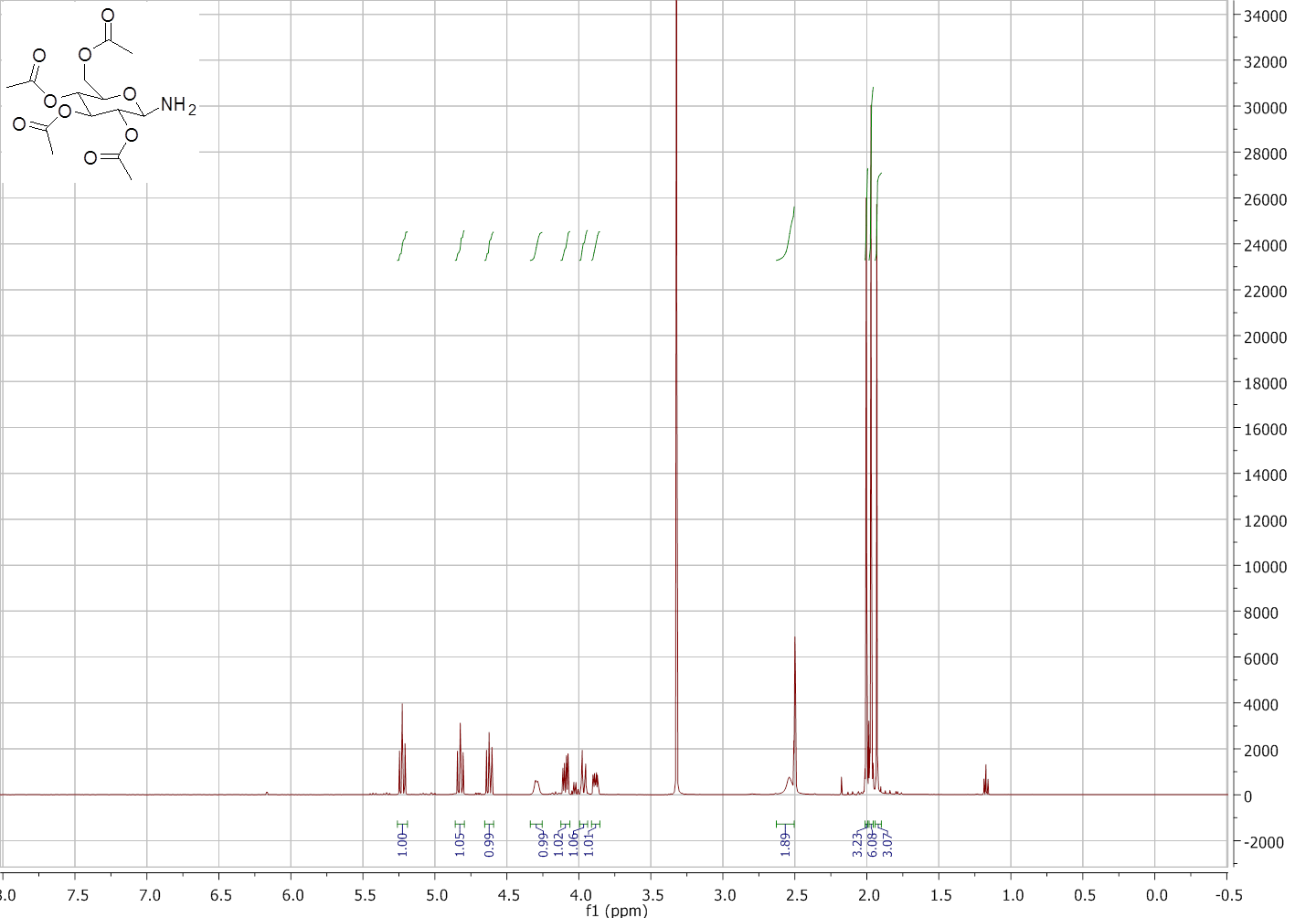 2-(acetoxymethyl)-6-aminotetrahydro-2H-pyran-3,4,5-triyl triacetate (6; ZHAWOC6075)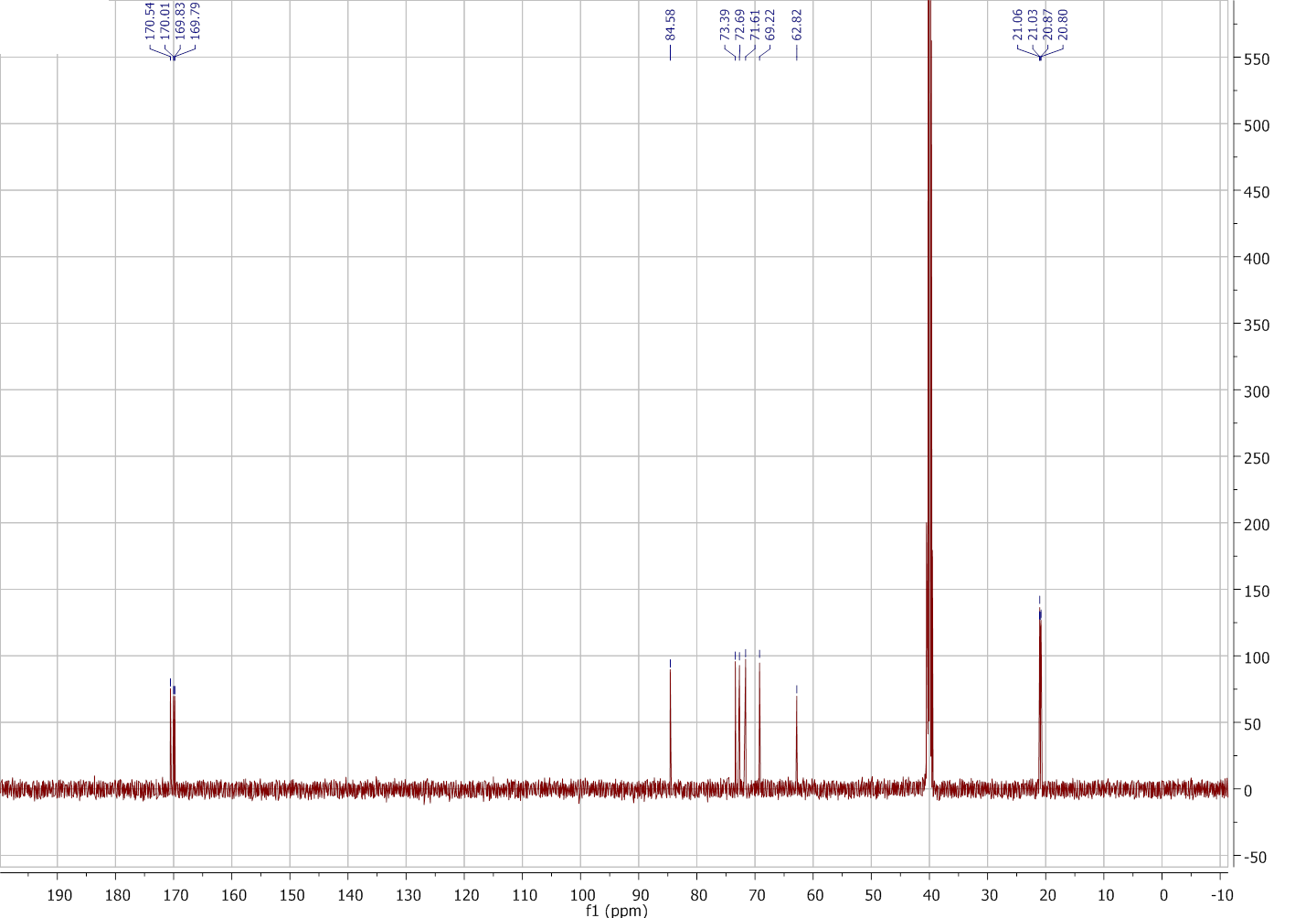 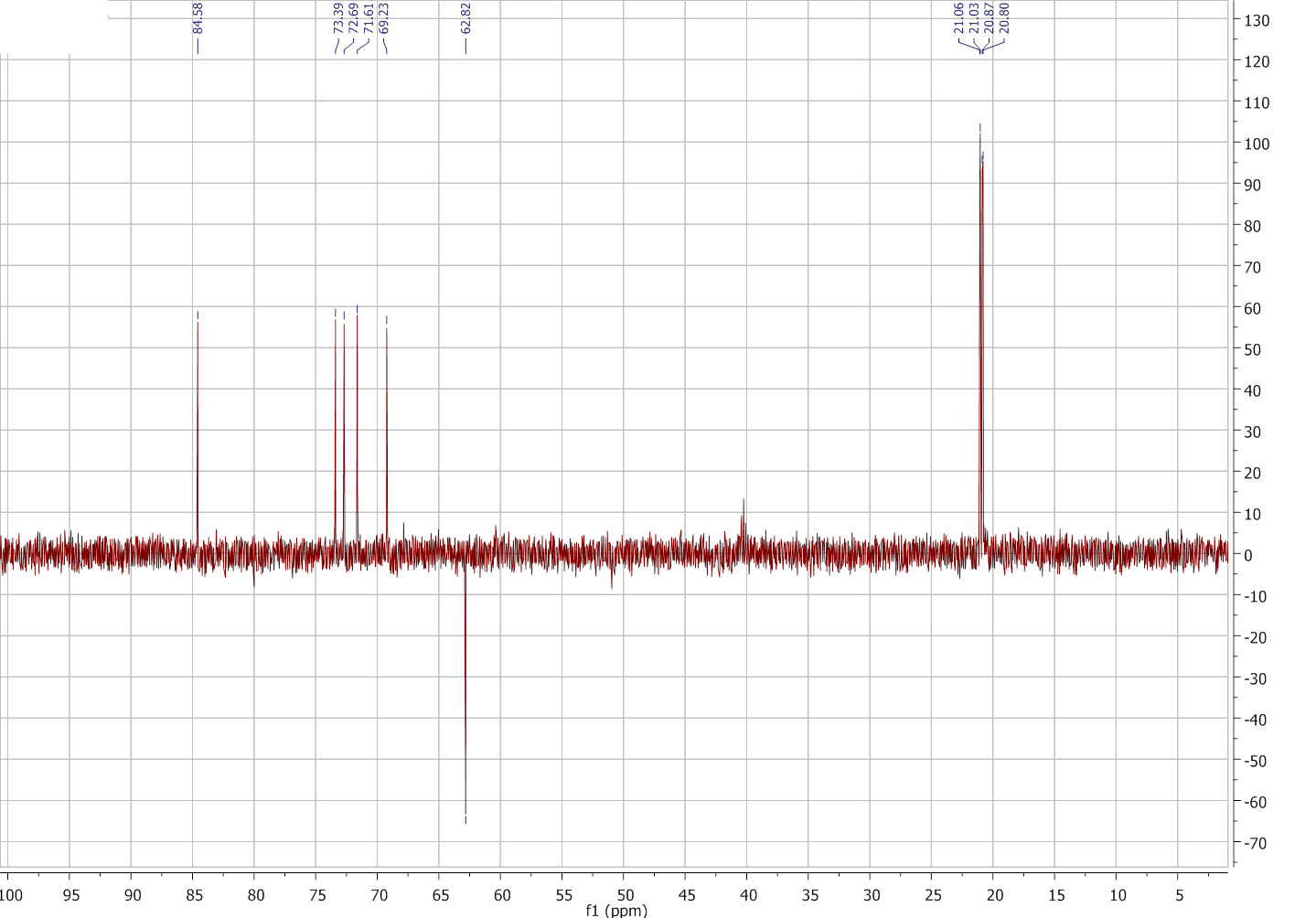 2-(acetoxymethyl)-6-(4'-fluorobiphenyl-3-ylcarboxamido)tetrahydro-2H-pyran-3,4,5-triyl triacetate (7; ZHAWOC6074)NMR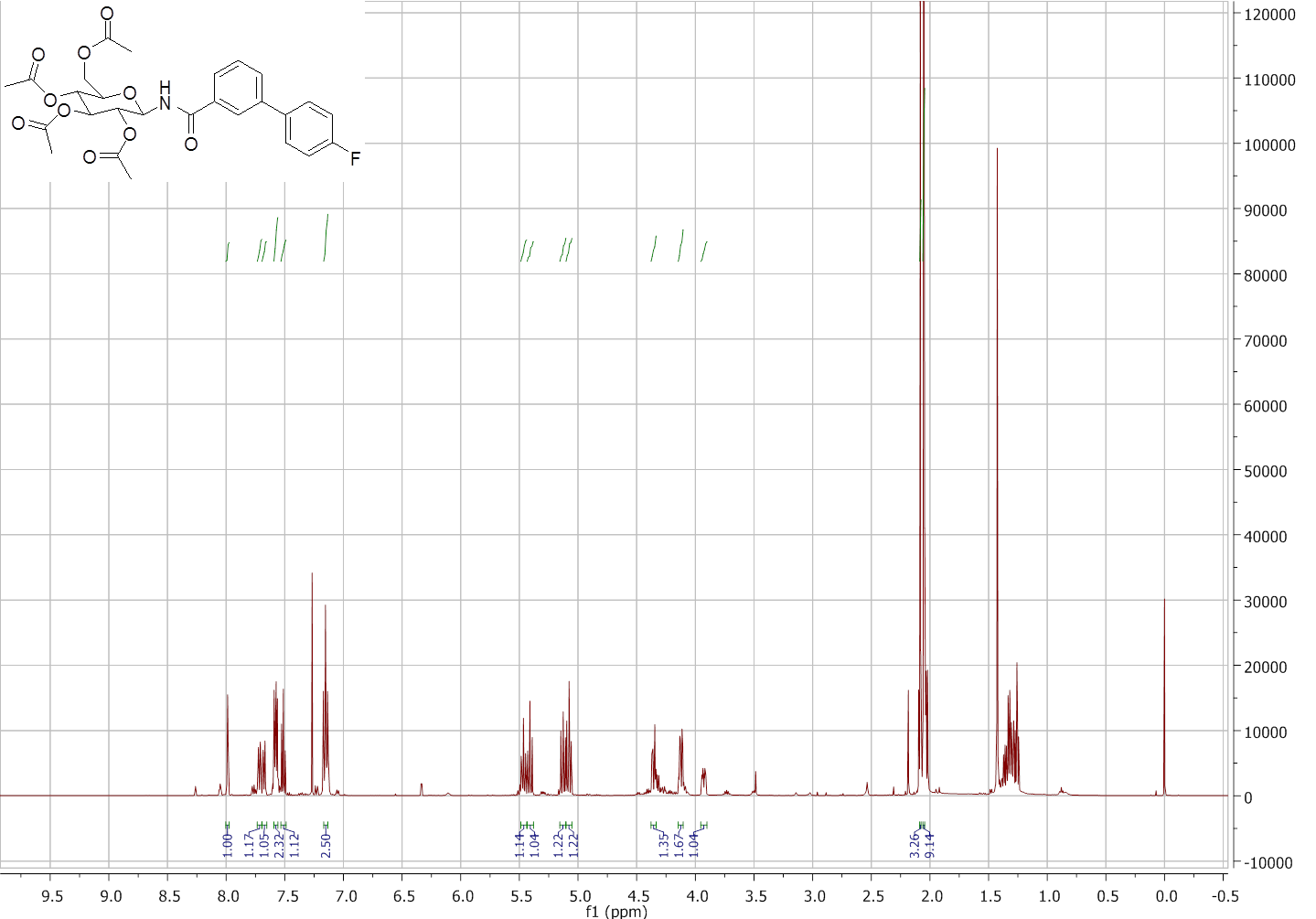 2-(acetoxymethyl)-6-(4'-fluorobiphenyl-3-ylcarboxamido)tetrahydro-2H-pyran-3,4,5-triyl triacetate (7; ZHAWOC6074)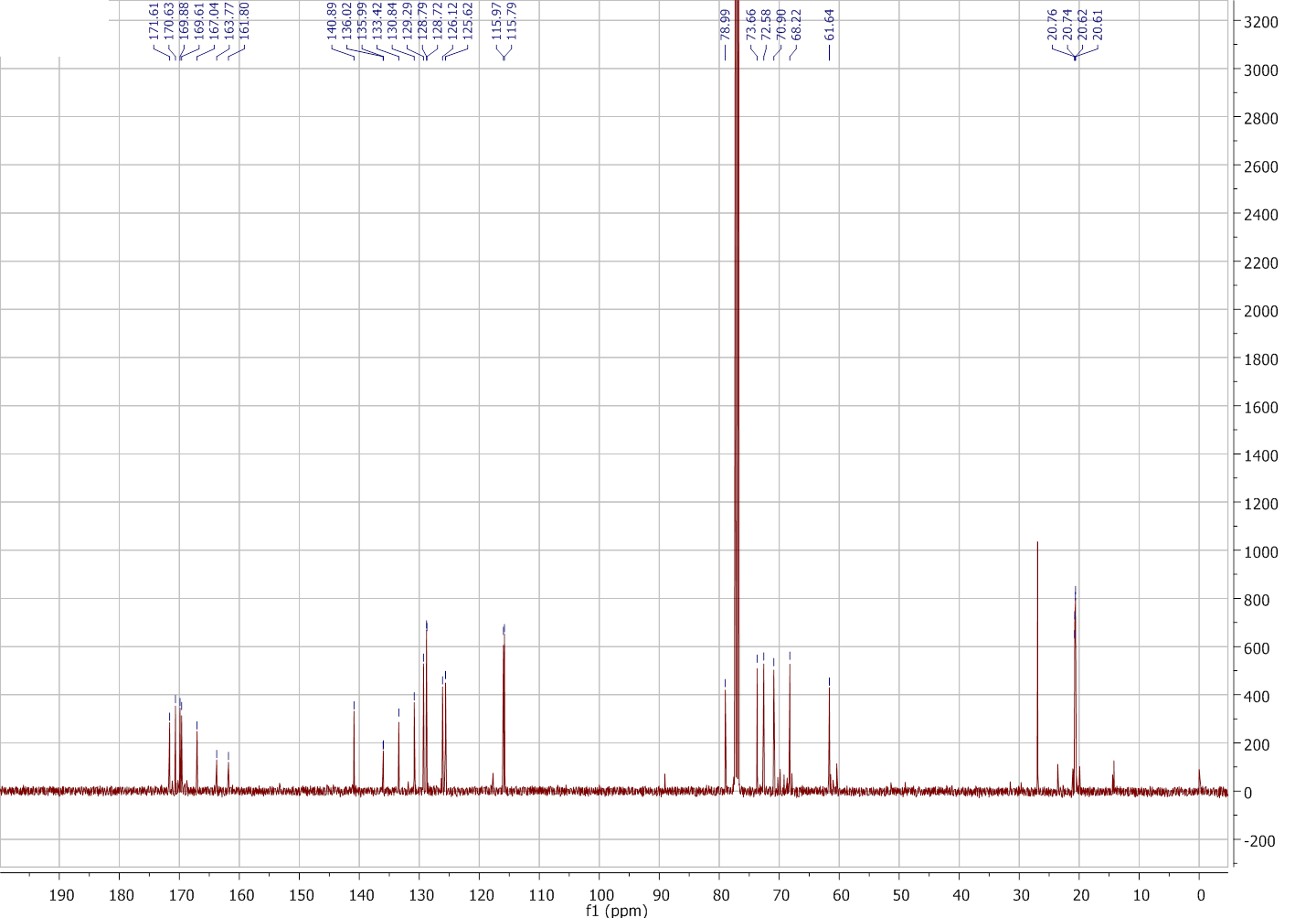 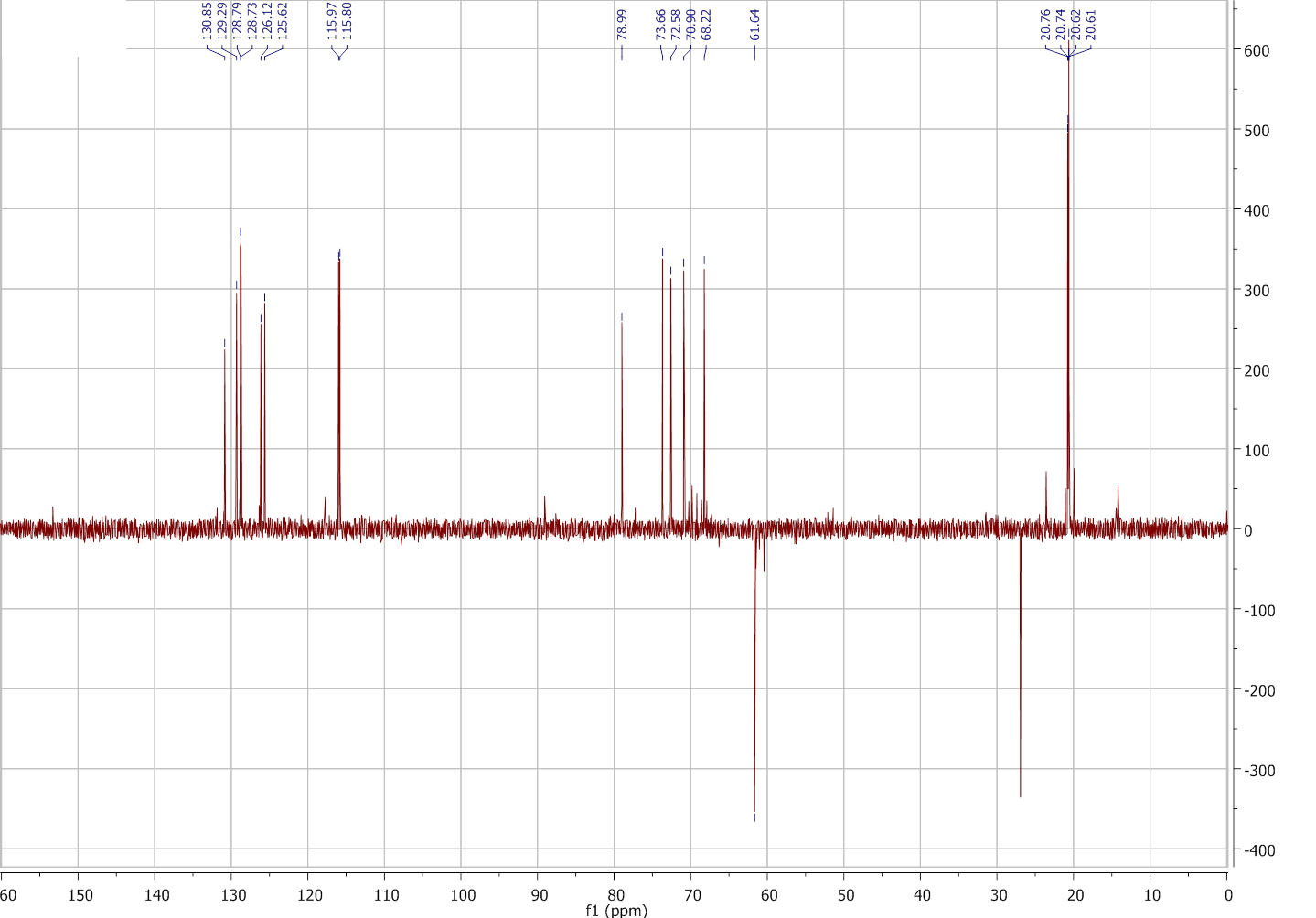 2-(acetoxymethyl)-6-biphenyl-4-ylcarboxamidotetrahydro-2H-pyran-3,4,5-triyl triacetate (8; ZHAWOC6076)NMR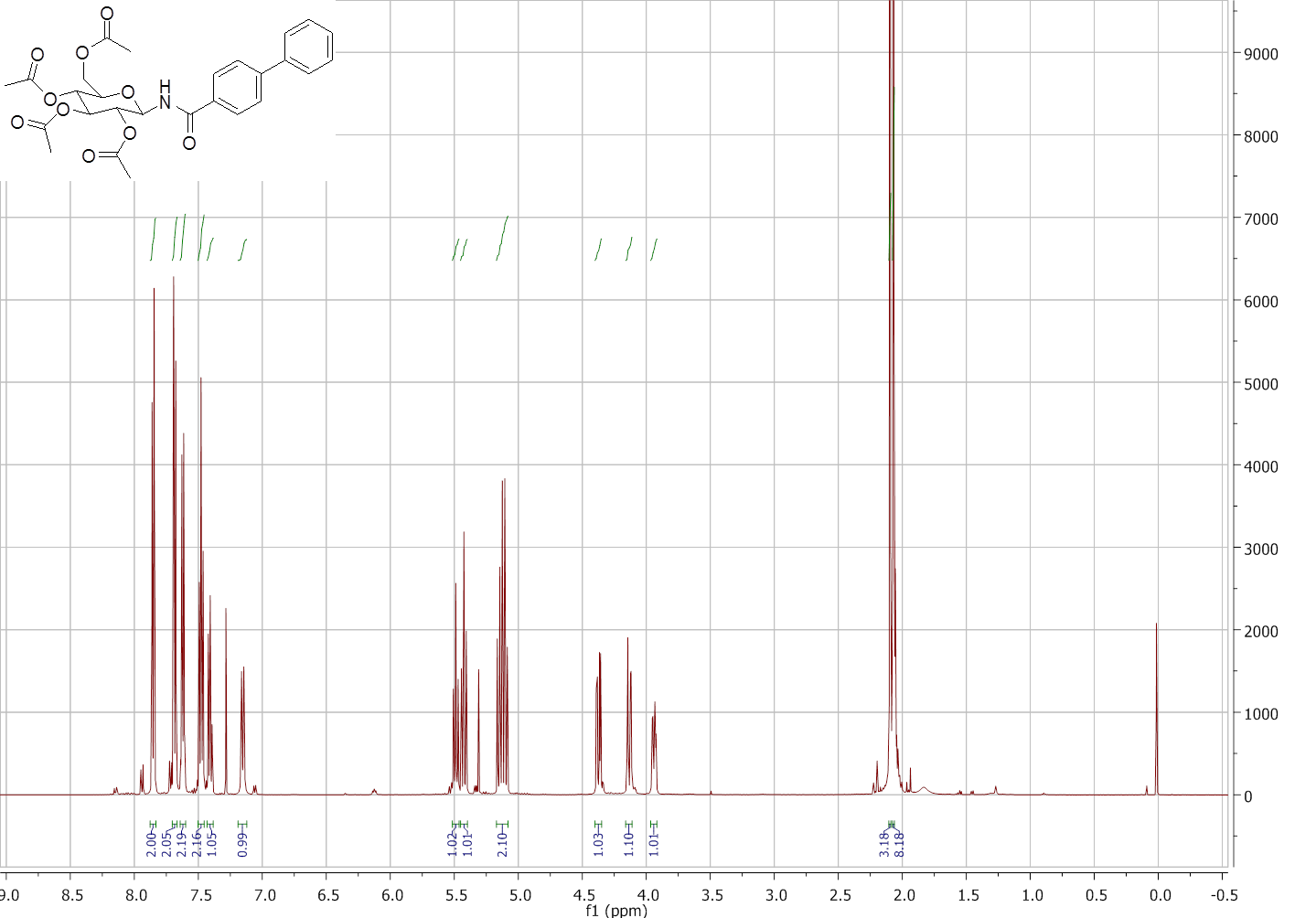 2-(acetoxymethyl)-6-biphenyl-4-ylcarboxamidotetrahydro-2H-pyran-3,4,5-triyl triacetate (8; ZHAWOC6076)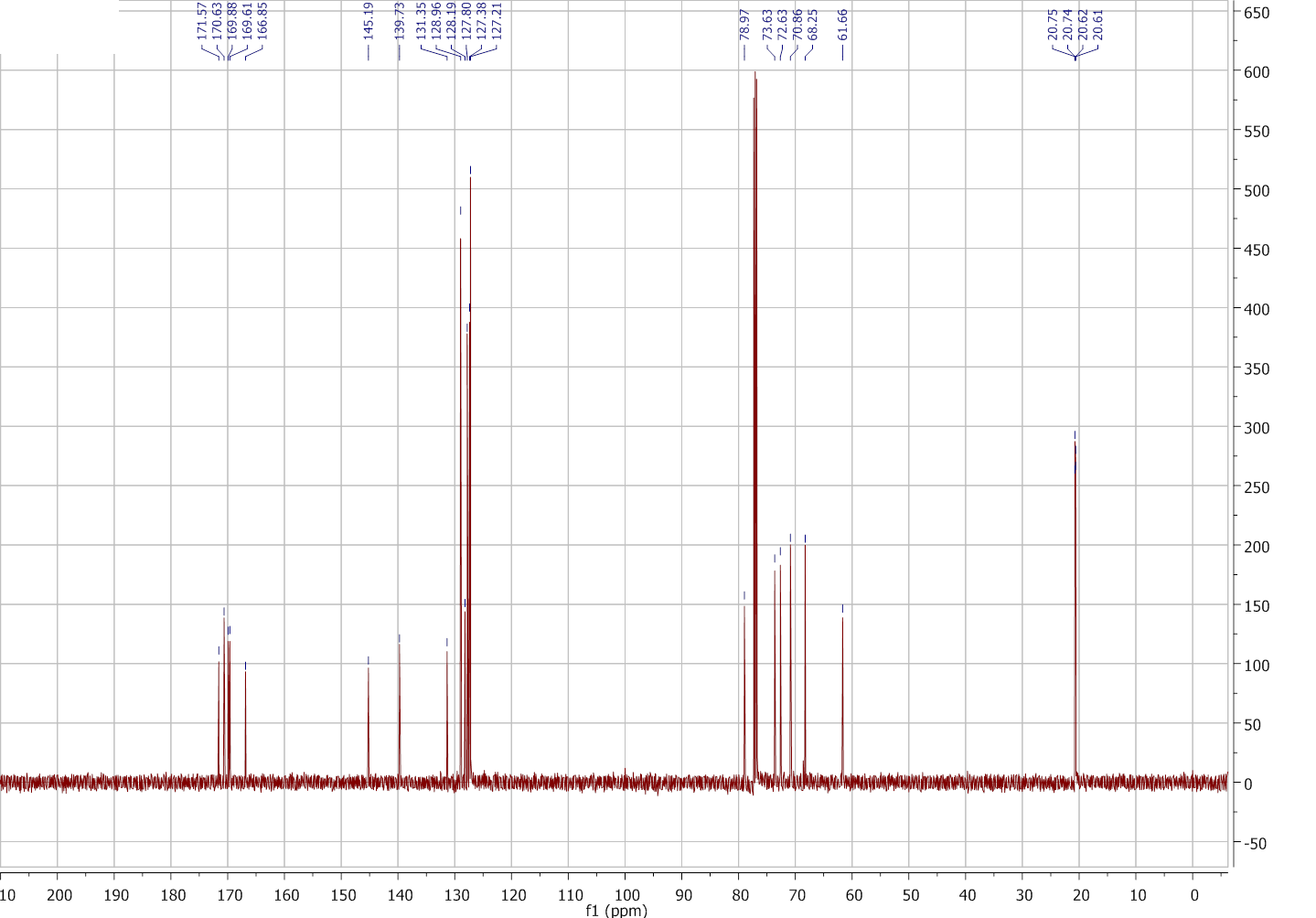 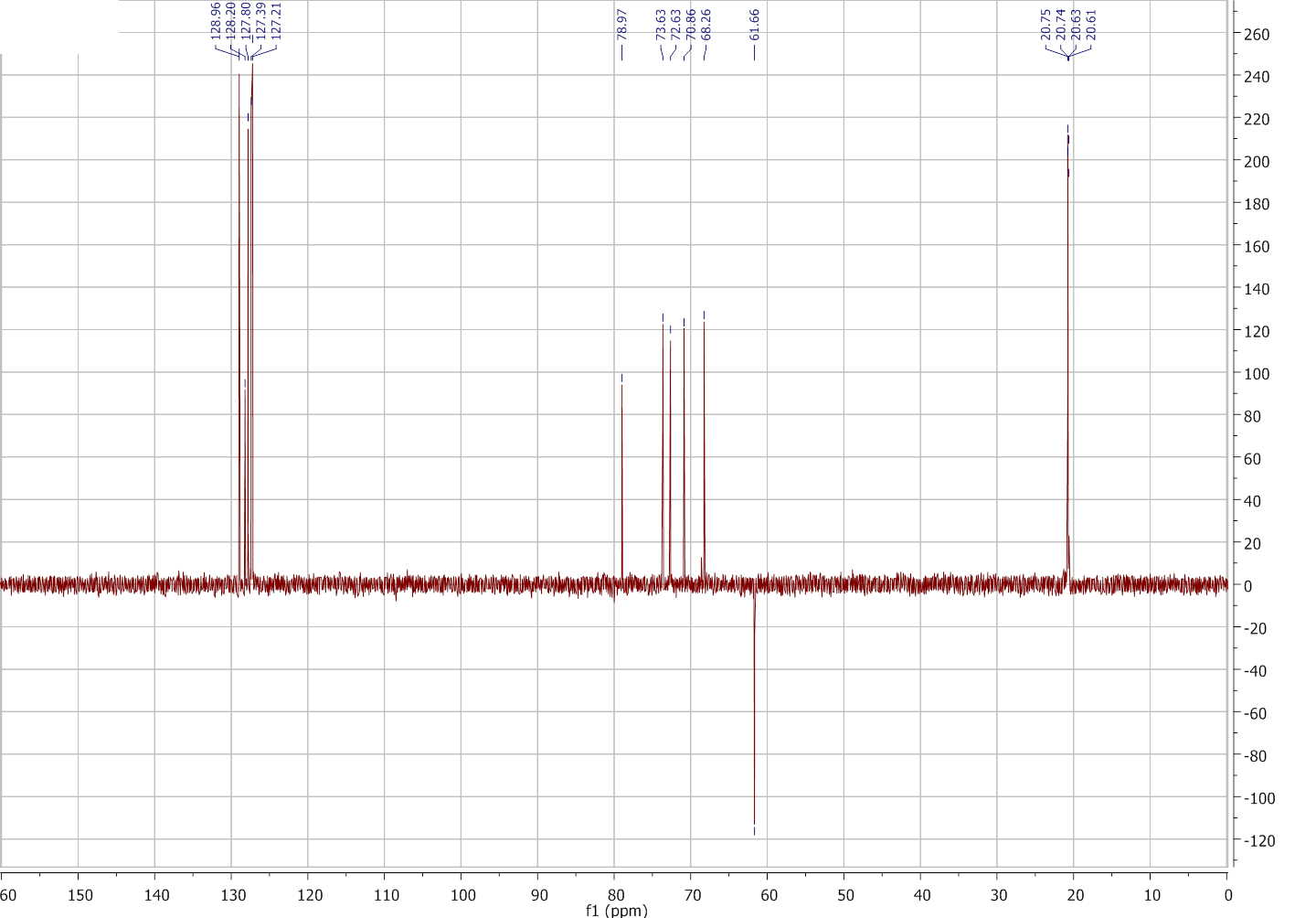 4'-fluoro-N-(3,4,5-trihydroxy-6-(hydroxymethyl)tetrahydro-2H-pyran-2-yl)biphenyl-3-carboxamide (3; ZHAWOC6072)NMR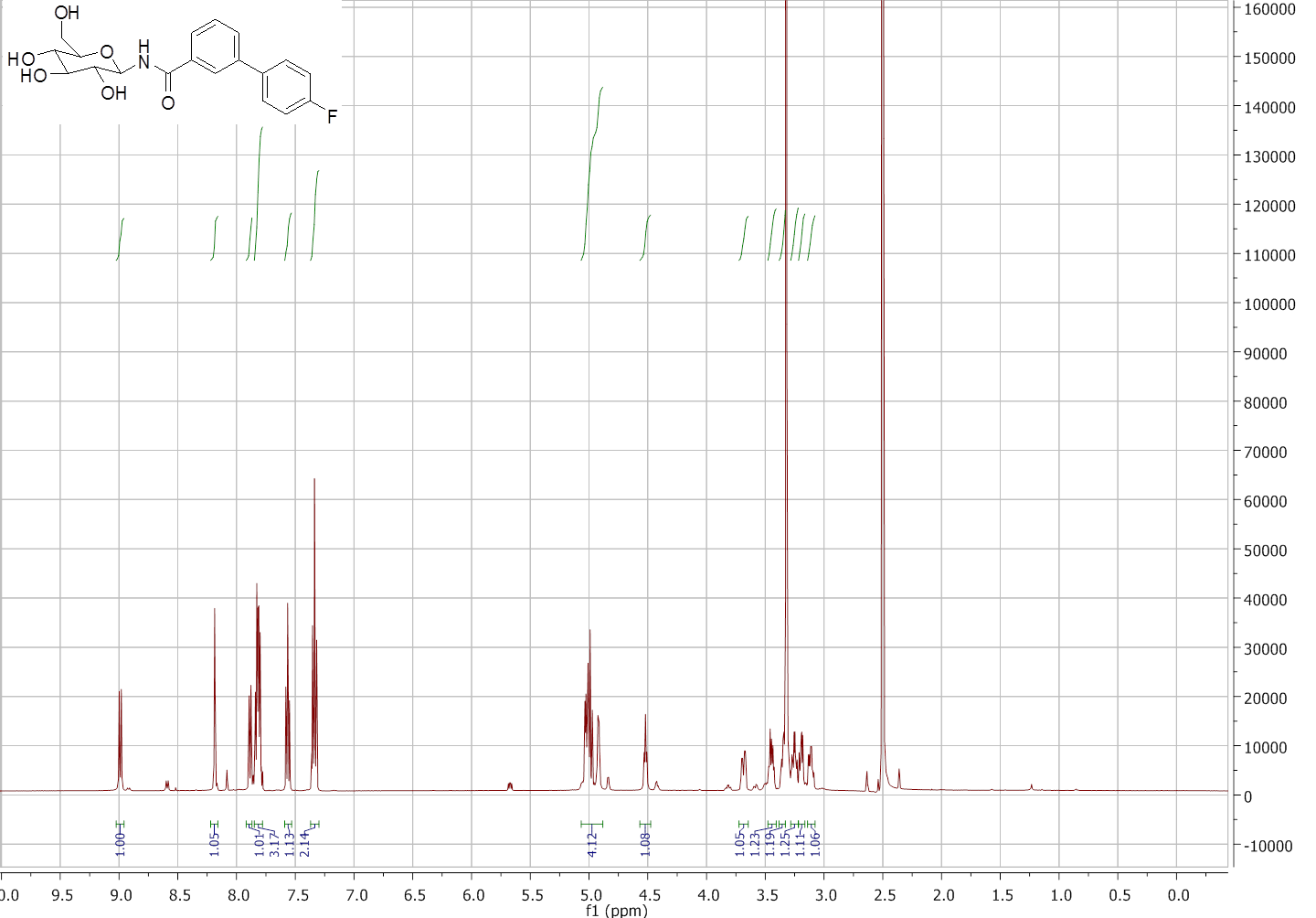 4'-fluoro-N-(3,4,5-trihydroxy-6-(hydroxymethyl)tetrahydro-2H-pyran-2-yl)biphenyl-3-carboxamide (3; ZHAWOC6072)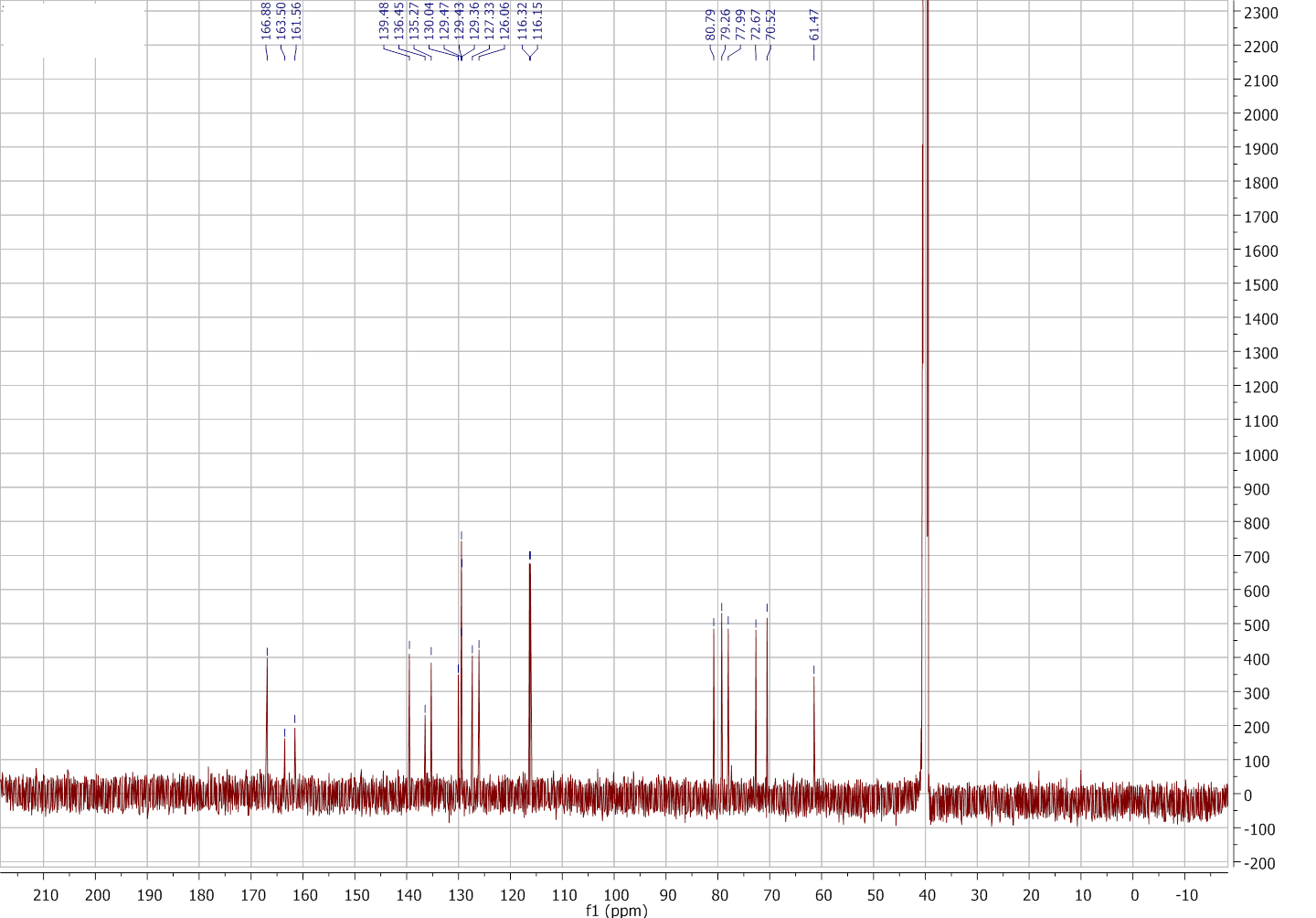 4'-fluoro-N-(3,4,5-trihydroxy-6-(hydroxymethyl)tetrahydro-2H-pyran-2-yl)biphenyl-3-carboxamide (3; ZHAWOC6072)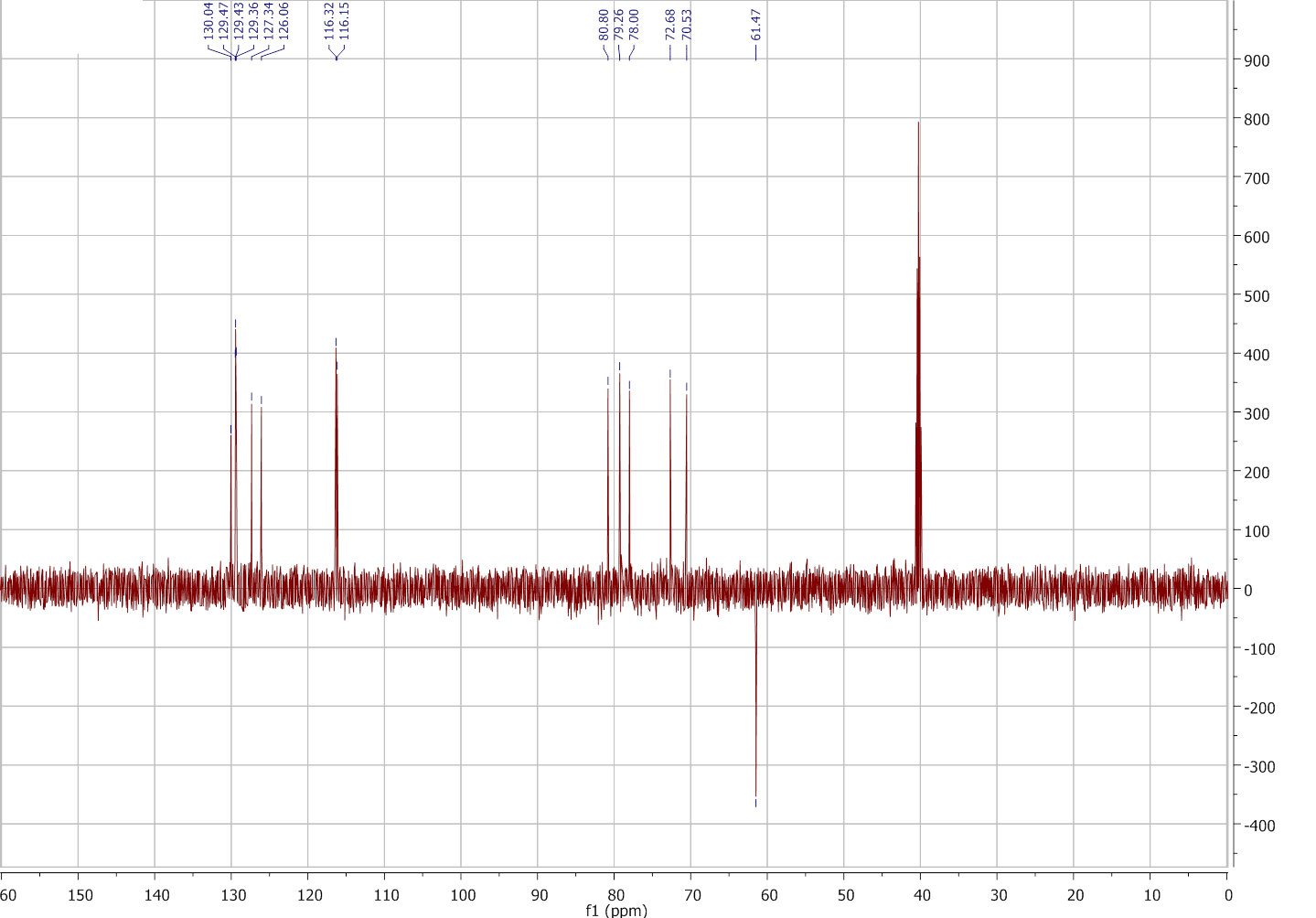 LC-MS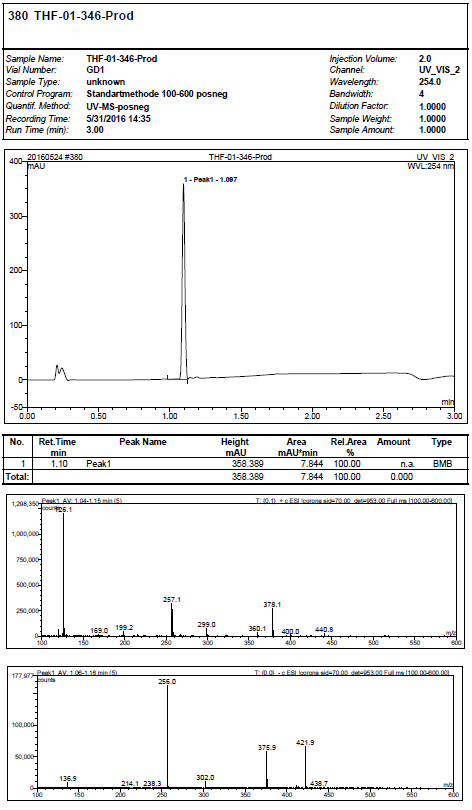 4'-fluoro-N-(3,4,5-trihydroxy-6-(hydroxymethyl)tetrahydro-2H-pyran-2-yl)biphenyl-3-carboxamide (3; ZHAWOC6072)HPLC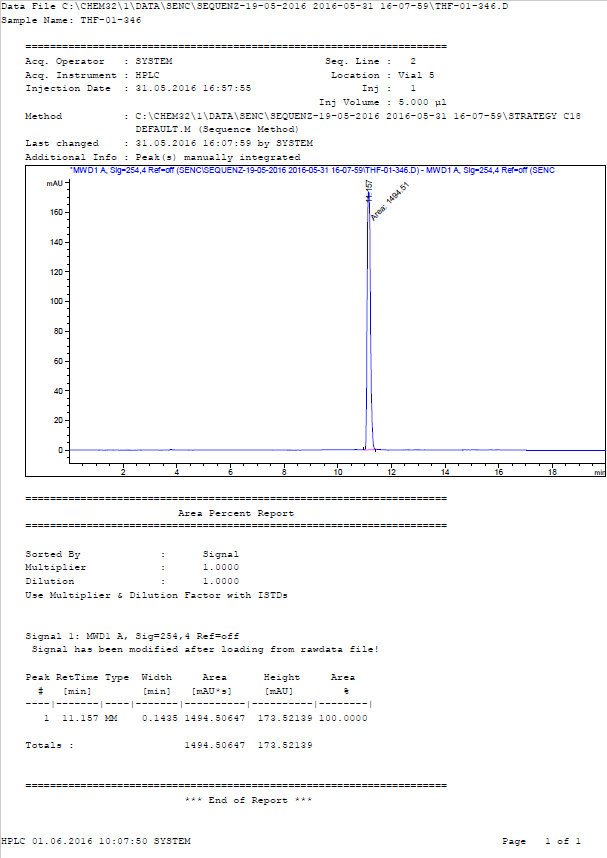 N-(3,4,5-trihydroxy-6-(hydroxymethyl)tetrahydro-2H-pyran-2-yl)biphenyl-4-carboxamide (4; ZHAWOC6077)NMR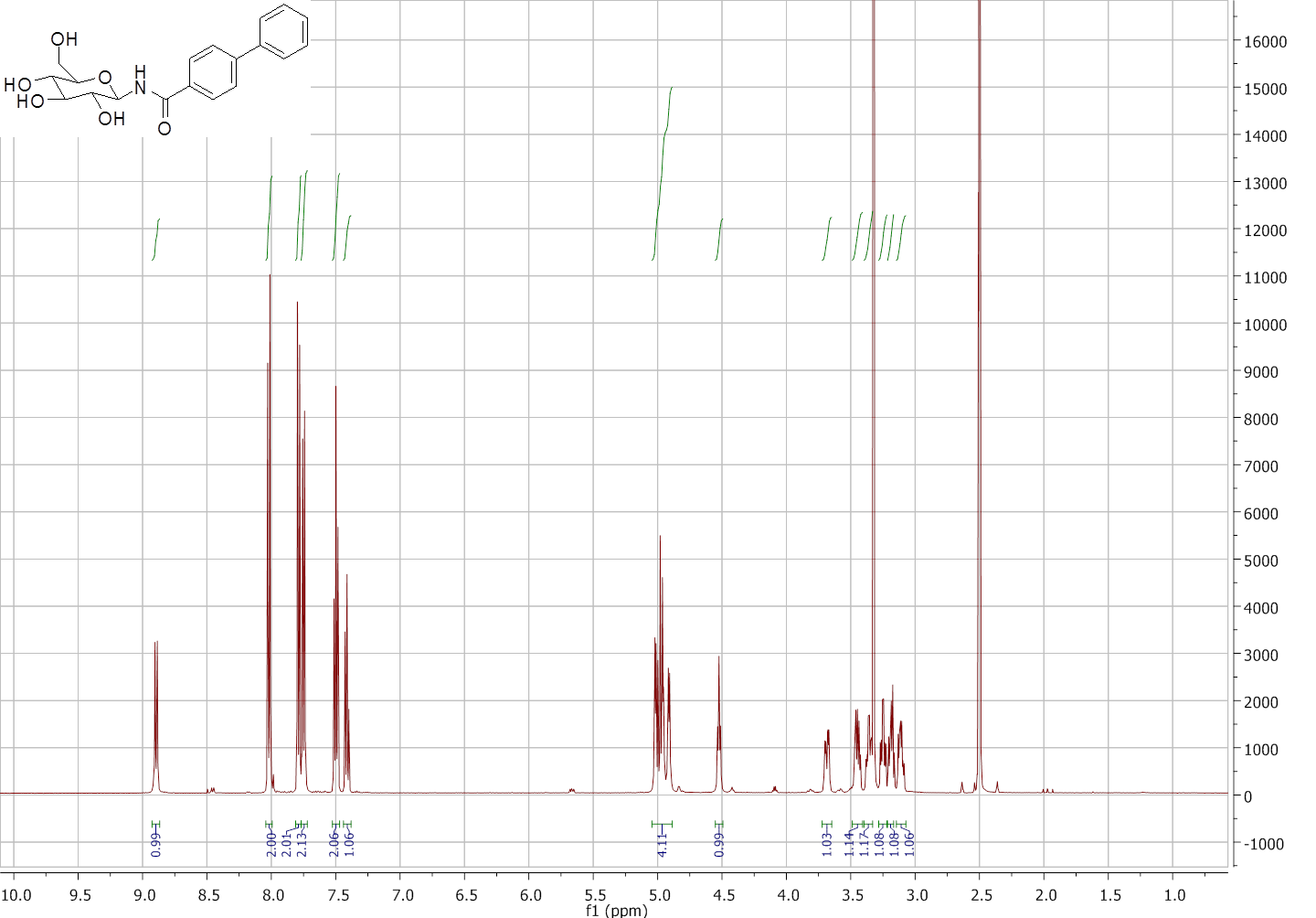 N-(3,4,5-trihydroxy-6-(hydroxymethyl)tetrahydro-2H-pyran-2-yl)biphenyl-4-carboxamide (4; ZHAWOC6077)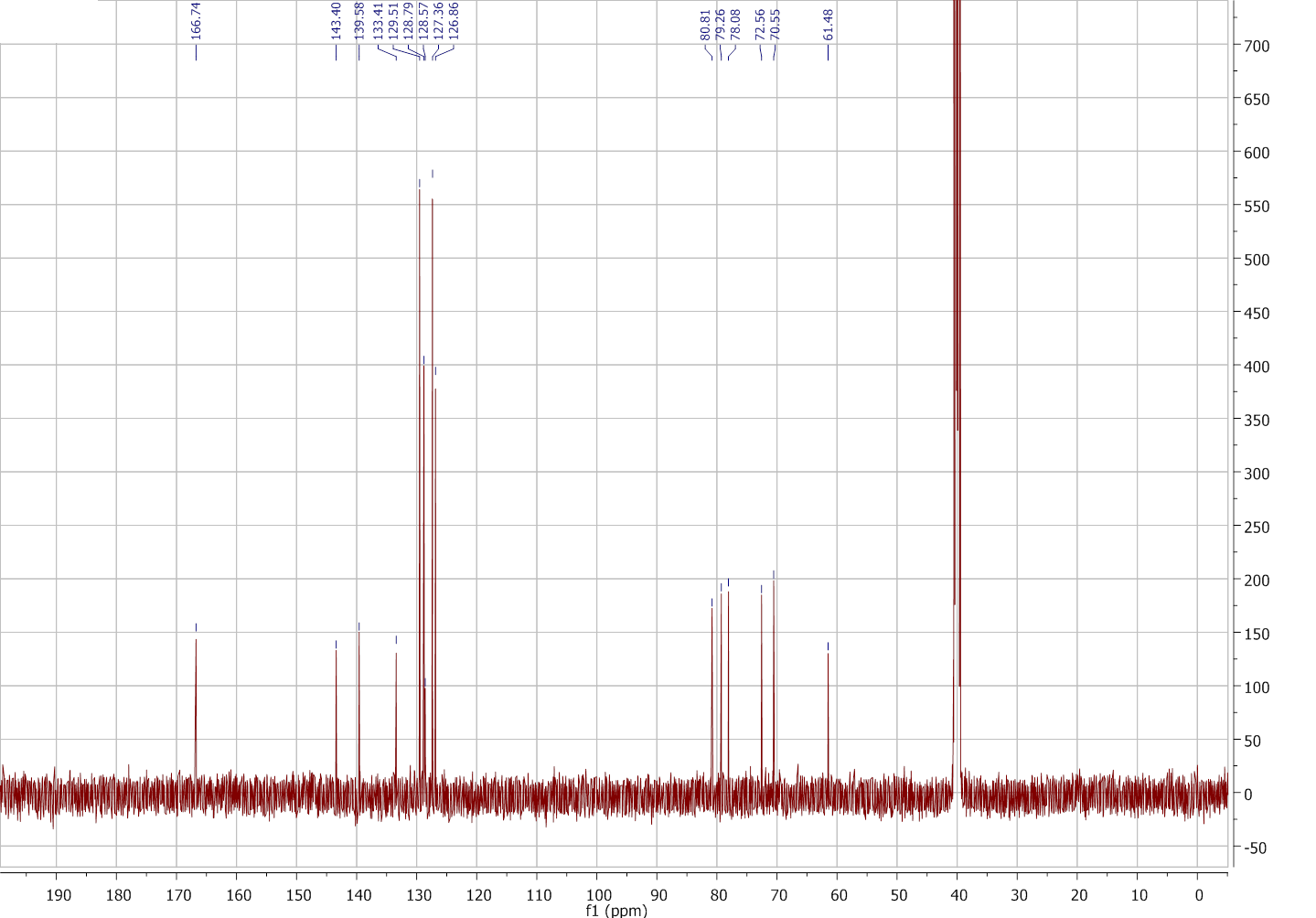 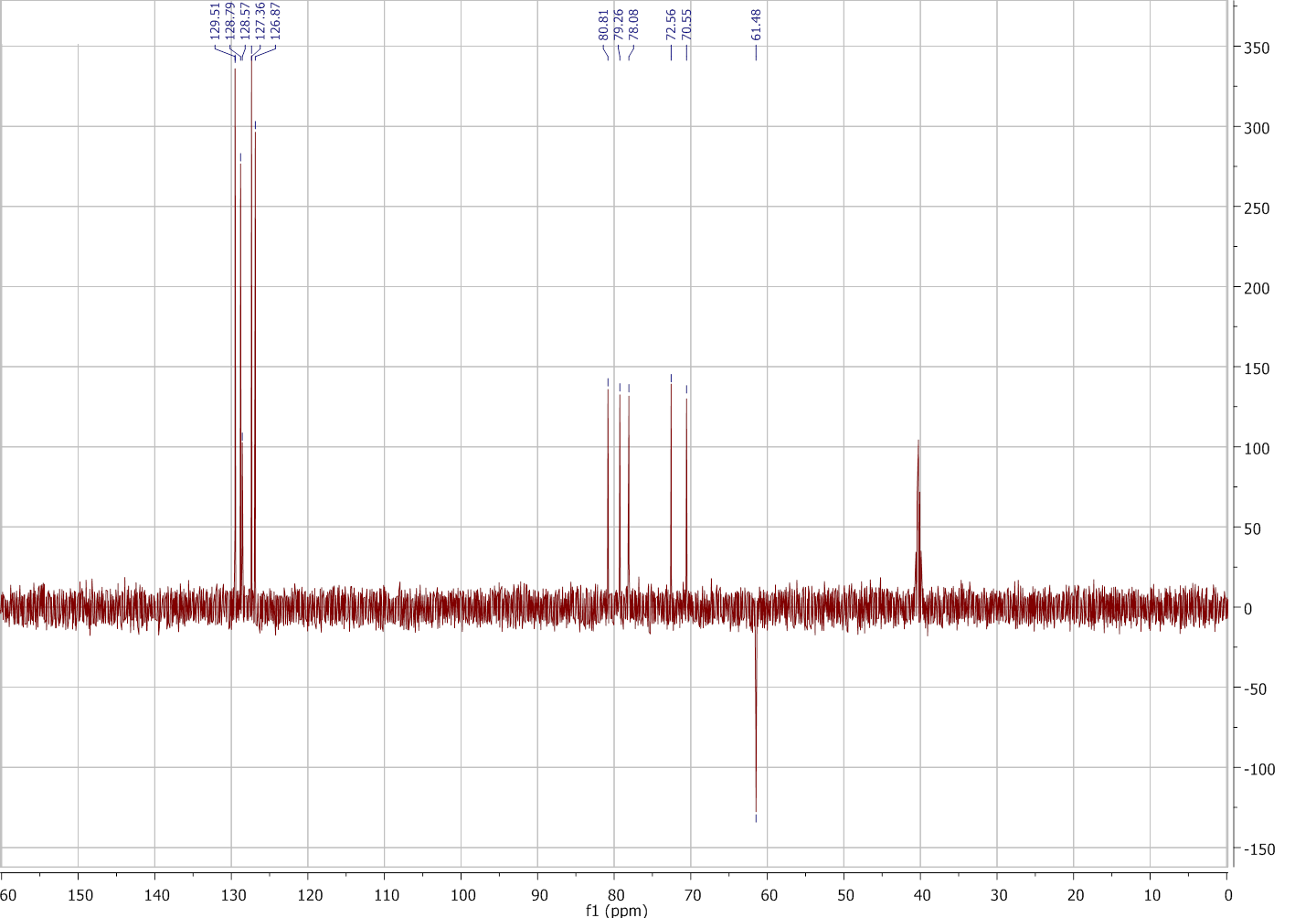 N-(3,4,5-trihydroxy-6-(hydroxymethyl)tetrahydro-2H-pyran-2-yl)biphenyl-4-carboxamide (4; ZHAWOC6077)LC-MS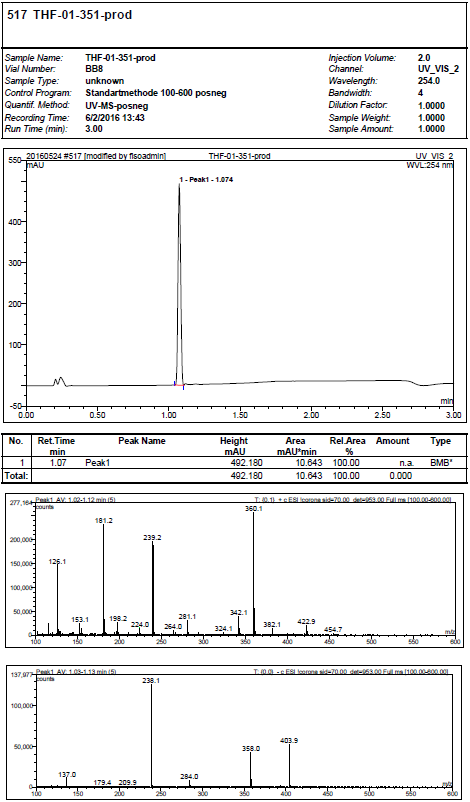 N-(3,4,5-trihydroxy-6-(hydroxymethyl)tetrahydro-2H-pyran-2-yl)biphenyl-4-carboxamide (4; ZHAWOC6077)HPLC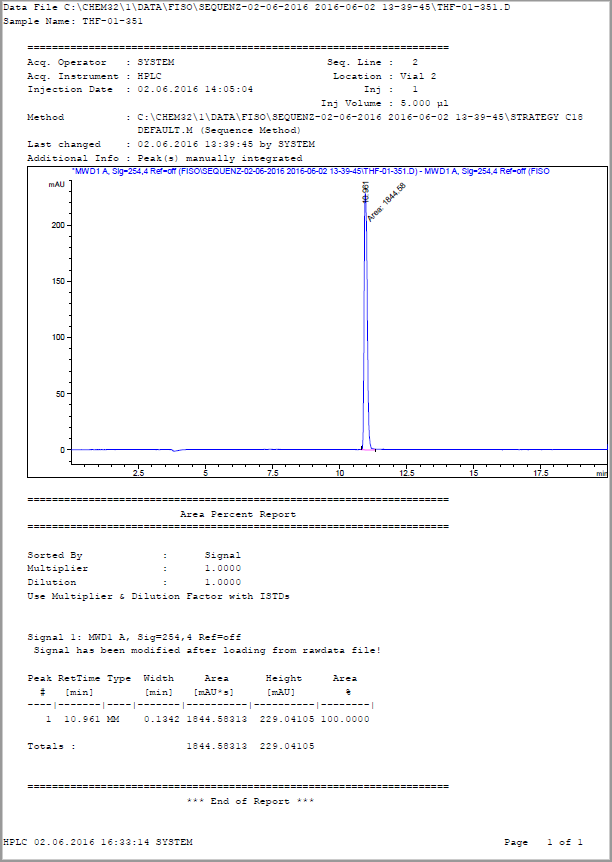 Kinetics 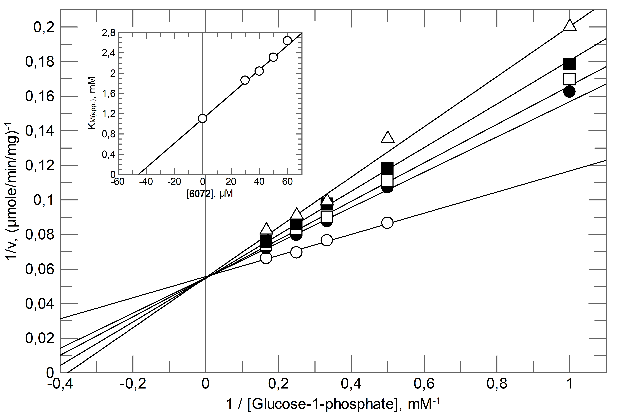 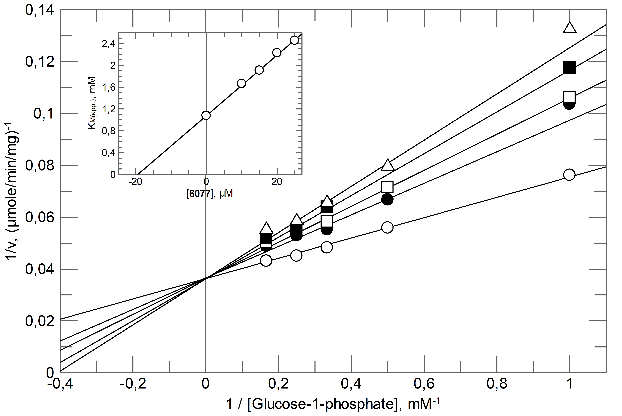 Figure S1. Competitive inhibition of hlGPa at 0.2% w/v glycogen, different Glc-1-P concentrations (2, 3, 4, 6 and 10 mM) and different inhibitor concentrations. The insert plot of the KM(app.) versus inhibitor concentration yields the Ki values. For 3 (left), concentrations used were 0.0 (), 10 (), 20 (), 30 (), and 50 () μM, for 4 (right), concentrations used were 0.0 (), 30 (), 40 (), 50 (), and 60 () μM.X-ray crystallography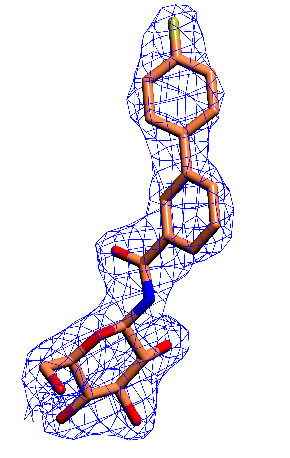 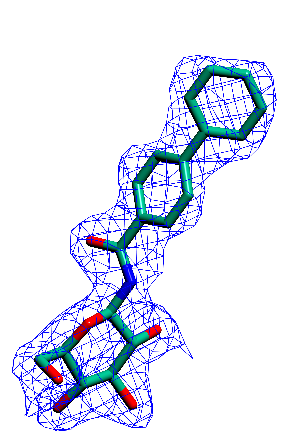 Figure S2. The REFMAC weighted 2Fo-Fc electron density maps of the bound ligands (3 and 4) at the catalytic site. Maps are contoured at 1.0 σ before the incorporation of the ligand molecules in the refinement process and the final models of the inhibitors are shown.Table S1. Summary of the diffraction data processing and refinement statistics for the rmGPb complexes. Values in parentheses are for the outermost shell.Table S1. Summary of the diffraction data processing and refinement statistics for the rmGPb complexes. Values in parentheses are for the outermost shell.Table S1. Summary of the diffraction data processing and refinement statistics for the rmGPb complexes. Values in parentheses are for the outermost shell.rmGPb complex34Data collection and processing statisticsData collection and processing statisticsData collection and processing statisticsResolution  (Å)13.71 - 2.5013.82 - 2.40Outermost shell (Å)2.61 - 2.502.50 - 2.40Reflections μeasured120373130910Unique reflections32589 (3644)36628 (3704)Multiplicity3.7 (2.6)3.6 (2.6)Rsymm0.110 (0.754)0.068 (0.451)Completeness (%)96.1 (89.7)90.2 (87.0)<I/σI>10.3 (1.6)12.2 (2.0)CC1/20.977 (0.563)0.988 (0.772)Refinement statisticsRefinement statisticsRefinement statisticsRcryst0.163 (0.262)0.147 (0.224)Rfree0.212 (0.311)0.196 (0.268)No of solvent molecules214241r.m.s. deviation from ideality inr.m.s. deviation from ideality inr.m.s. deviation from ideality inbonds (Å)0.0100.008angles (°)1.41.3Average B factor (Å2)Average B factor (Å2)Average B factor (Å2)Protein atoms19.219.5Solvent molecules25.226.1Inhibitor atoms30.022.9PDB entry6R0H6R0ITable S2: Potential hydrogen bond interactions of inhibitors with rmGPb residues at the catalytic site in the crystal.Table S2: Potential hydrogen bond interactions of inhibitors with rmGPb residues at the catalytic site in the crystal.Table S2: Potential hydrogen bond interactions of inhibitors with rmGPb residues at the catalytic site in the crystal.Table S2: Potential hydrogen bond interactions of inhibitors with rmGPb residues at the catalytic site in the crystal.Inhibitor atom Distances (Å)Distances (Å)Inhibitor atom Protein Residues (atoms)34O2'Asn284 (ND2)3.33.3O2'Tyr573 (OH)3.03.1O2'Glu672 (OE2)3.03.2O2'Water170 (O)2.92.8O3'Glu672 (OE2)2.82.8O3'Ala673 (N)3.23.3O3'Ser674 (N)2.93.1O3'Gly675 (N)3.03.1O4'Gly675 (N)2.82.8O4'Water96 (O)2.62.7O6'His377 (ND1)2.72.6O6'Asn484 (ND2)2.72.7O2Leu136 (N)-3.0O2Water193 (O)2.83.2N1Asn284 (ND2)3.2-N1His377 (O)3.2-F1Asn282 (ND2)3.2-Total1614Table S3. van der Waals interactions of the inhibitors at the rmGPb active siteTable S3. van der Waals interactions of the inhibitors at the rmGPb active siteTable S3. van der Waals interactions of the inhibitors at the rmGPb active siteInhibitor atoms34Inhibitor atomsProtein residues (atoms)Protein residues (atoms)C2'His377 (O)C3'Glu672 (OE2)Glu672 (OE1)O3'Glu672 (CG, CD)C4'Gly675 (N)O4'Ser674 (CB), Gly675 (CA, C)Ser674 (CB), Gly675 (CA, C)C5'Gly135 (CA, C)Gly135 (CA, C), Leu136 (N)C6'Gly135 (C), His377 (ND1, CE1,) His484 (ND2)Gly135 (C), Leu136 (CA), Leu139 CD2), His377 (ND1, CE1), His484 (ND2)O6'His377 (CE1)His377 (CE1)C2Leu136 (CB), Asn284 (ND2)Leu136 (CB)O2Leu136 (CB)Leu136 (CB)C3Leu136 (CD1), Asn284 (CG, ND2)Leu136 (CB, CD1)C4His377 (CB), Thr378 (CG2)Leu136 (CD1)C5Asp339 (CG), Thr378 (CG2)His341 (CE1)C6His341 (CE1, NE2)His341 CE1)C7His341 (CE1)Asn282 (O), Asp283 (CA), Asn284 (N)C9His341 (CE1)His341 (CE1, NE2)C10His341 (CE1)Ala383 (O)C11Asn282 (ND2, O), Phe285 (O)Phe285 (C, O), Phe286 (CA) Ala383 (O)C12Asn282 (C, O, ND2), Arg292 (NH2)Phe285 (C, O) Phe286 (CA)C13Glu88 (OE2), Asn133 (ND2)Arh292 (NH2), His341 (CE1, NE2)C14Glu88 (OE2), His341 (CE1)His341 (CE1, NE2)Total4040